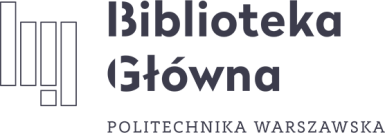 znak postępowania: DABG.261.35.2022 Załącznik Nr 2...................................data sporządzenia oferty      Politechnika Warszawska Biblioteka GłównaPlac Politechniki 100-661 WarszawaFormularz ofertowyW odpowiedzi na Zapytanie ofertowe, którego przedmiotem zamówienia jest Drukowanie plansz na podłożu z tworzywa sztucznego (PCV) z możliwością umieszczenia planszy w kasecie (typ: rollup standardowy) na potrzeby wystawy, dla Biblioteki Głównej Politechniki Warszawskiej składam(-my) niniejszą ofertę:  Łączna cena netto za całość zamówienia ……………………………………………………………………………………………………………… zł.(słownie:…………………………………………………………………………..…..……..…………………………………………………………………………..)Łączna cena brutto za całość zamówienia…………………………………………………………………………………………………………. zł. (w tym wartość podatku VAT – według stawki:…………………………………………………………………………………………………. % w kwocie……............................................................................................................................................................... zł.)Potwierdzam (-my) okres związania ofertą, który wynosi 30 dni, tj. do dnia 14 czerwca 2022 roku.Zakres dostawy będzie zgodny z zakresem wskazanym w pkt. 2 Zapytania z dnia 10.05.2022 r. , tzn. będzie obejmował: (wskazać zakres zgodnie z  treścią Zapytania): ……………………..……………………………………………………………………………………………………………………………………………………………………………………………………………………………………………………………………………………………………………………………………………….Oświadczam, że spełniam warunki udziału w postępowaniu wskazane w pkt. 3 Zapytania z dnia 10.05.2022 r. :Posiadam uprawnienia do wykonywania określonej działalności lub czynności, jeżeli przepisy prawa nakładają obowiązek posiadania takich uprawnień.Posiadam wiedzę i doświadczenie oraz dysponuję potencjałem technicznym i osobami zdobnymi do wykonania zamówienia.Znajduję się w sytuacji ekonomicznej lub finansowej zapewniającej wykonanie zakupu.Oferuję wykonanie zamówienia na warunkach wskazanych w pkt. 4 Zapytania z dnia 10.05.2022 r.:Oświadczam, że nie będę zgłaszał żadnych roszczeń w przypadku unieważnienia przez Zamawiającego Postępowania, w którym składam niniejszą ofertę.………………………….        ………………………                 			……………………………..……………………………………..miejscowość                                data                               			czytelny podpis i pieczątka Wykonawcy lub osoby upoważnionejNazwa (firma) Wykonawcy:Adres Wykonawcy:nr telefonu:nr faksu:adres e-mail:NIP:REGONreprezentowany przez  imię, nazwisko, adres